Jay Carter - Middle School Spanish and Latin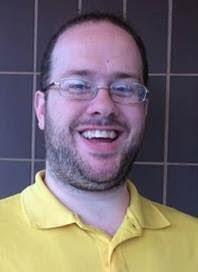 Jay Carter joined our faculty as the Middle School Spanish/Latin teacher in 2017.Mr. Carter was the valedictorian of his Topeka High School class. He received his fine arts degree from K.U. and is a graphic artist by training. He has worked for several marketing and apparel businesses designing custom orders.Mr. Carter studied Spanish in high school and college. He served as a Spanish-/English-speaking church missionary in California, where he taught native-speaking families for two years. He later worked as a bilingual para-educator/ELL (English Language Learner) Liaison for USD 501. He has taught adult Sunday School classes and currently teaches a small group of young men in a local church group. 